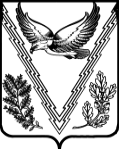  СОВЕТ  КУБАНСКОГО СЕЛЬСКОГО ПОСЕЛЕНИЯАПШЕРОНСКОГО РАЙОНАчетвертого созываРЕШЕНИЕот 14.02. 2020                                                                                               № 21станица КубанскаяО внесении изменений в решение Совета Кубанского сельского поселения Апшеронского района от 14 ноября 2019 года  № 11     «Об утверждении Правил благоустройства на территории Кубанского сельского поселения Апшеронского района»	В целях приведения муниципального нормативного правового акта в соответствие с Законами Краснодарского края от 13 марта 2000 года №245-КЗ «Об отходах производства и потребления», от 21 декабря 2018 года №3952-КЗ «О порядке определения органами местного самоуправления в Краснодарском крае границ прилегающих территорий»,  Совет   Кубанского  сельского поселения Апшеронского района  р е ш и л :	1.Внести следующие изменения в решение Совета Кубанского сельского поселения Апшеронского района от 14 ноября 2019 года  № 11  «Об утверждении Правил благоустройства на территории Кубанского сельского поселения Апшеронского района»:1.1. исключить из Правил абзацы седьмой, двенадцатый – четырнадцатый и двадцатый пункта 1.7 раздела 1, абзацы первый – одиннадцатый пункта 5.2.1 подраздела 5.2 раздела 5;  	1.2. в подпункте 5.11.1.16 пункта 5.11.1 подраздела 5.11 раздела 5 Правил слова «решением Совета муниципального образования Апшеронский район»  заменить словами «Федеральным законом от 13 марта 2006 года № 38-ФЗ «О рекламе»;	1.3. абзац третий пункта 1.7 раздела 1 изложить в новой редакции:- «территория общего пользования, которая прилегает к зданию, строению, сооружению, земельному участку в случае, если такой земельный участок образован, и границы которой определены правилами благоустройства территории муниципального образования в соответствии с порядком, установленным законодательством»;	1.4. Пункт 5.1.6.3.5, подраздела 5.1 раздела 5 дополнить следующими подпунктами:  - «Максимальное расстояние прилегающих территорий:1) для   земельных   участков,   на   которых   отсутствуют    объекты недвижимости, земельных участков, на которых находятся объекты индивидуального жилищного строительства, нежилые здания, строения, сооружения – максимальное расстояние составляет 20 метров.В случае, если границы местоположения земельного участка не уточнены, то максимальное расстояние от ограждения, а в случае отсутствия ограждения по периметру от границ здания, составляет – 20 метров.2) для земельных участков на которых расположены автозаправочные станции (далее – АЗС), заправочные комплексы максимальное расстояние – 20 метров.3) для контейнерных площадок – максимальное расстояние – 10 метров;4) для кладбищ – максимальное расстояние – 20 метров.5) для нестационарных торговых объектов, нестационарных объектов, используемых для оказания услуг общественного питания, бытовых и иных услуг, рекламных конструкций, размещенных без предоставления земельного участка – максимальное расстояние – 5 метров;6) для нестационарных объектов, сблокированных с навесом и оборудованных местами для ожидания транспорта, размещенных на остановочных пунктах по маршрутам регулярных перевозок – максимальное расстояние – 5 метров.- Информация о границах прилегающих территорий доводится до сведения собственников и (или) иных законных владельцев зданий, строений, сооружений, земельных участков, а также лиц ответственных за эксплуатацию зданий, строений, сооружений путем размещения утвержденных Правил на официальном сайте администрации Кубанского сельского поселения Апшеронского района в информационно-телекоммуникационной сети «Интернет» http://kuban.apsheronsk-oms.ru и сетевом издании «Апшеронский рабочий».	 2. Специалисту первой категории организационного отдела администрации Кубанского сельского поселения Апшеронского района Ю.И. Ембулаевой   обнародовать настоящее  решение на информационных стендах в специально установленных местах и разместить  в сети Интернет на официальном сайте  администрации  Кубанского сельского поселения.   	3. Контроль за выполнением настоящего решения возложить на комиссию по вопросам  благоустройства, жилищно-коммунального хозяйства, поддержки малого и среднего предпринимательства, развития личного подсобного хозяйства, по вопросам  местного самоуправления, контроля за исполнением принимаемых решений (Козырев В.А.)       4. Настоящее решение вступает в силу со дня его официального обнародования. Глава Кубанского                                                  сельского поселенияАпшеронского района                                                                     ___________ И.М.Триполец          Председатель Совета           Кубанского сельского           поселения Апшеронского                     района__________А.В.Волушко